13 июня 2018 г.Детская библиотека: «Есть поэты в Пермской глубинке с душой родниковой чистоты».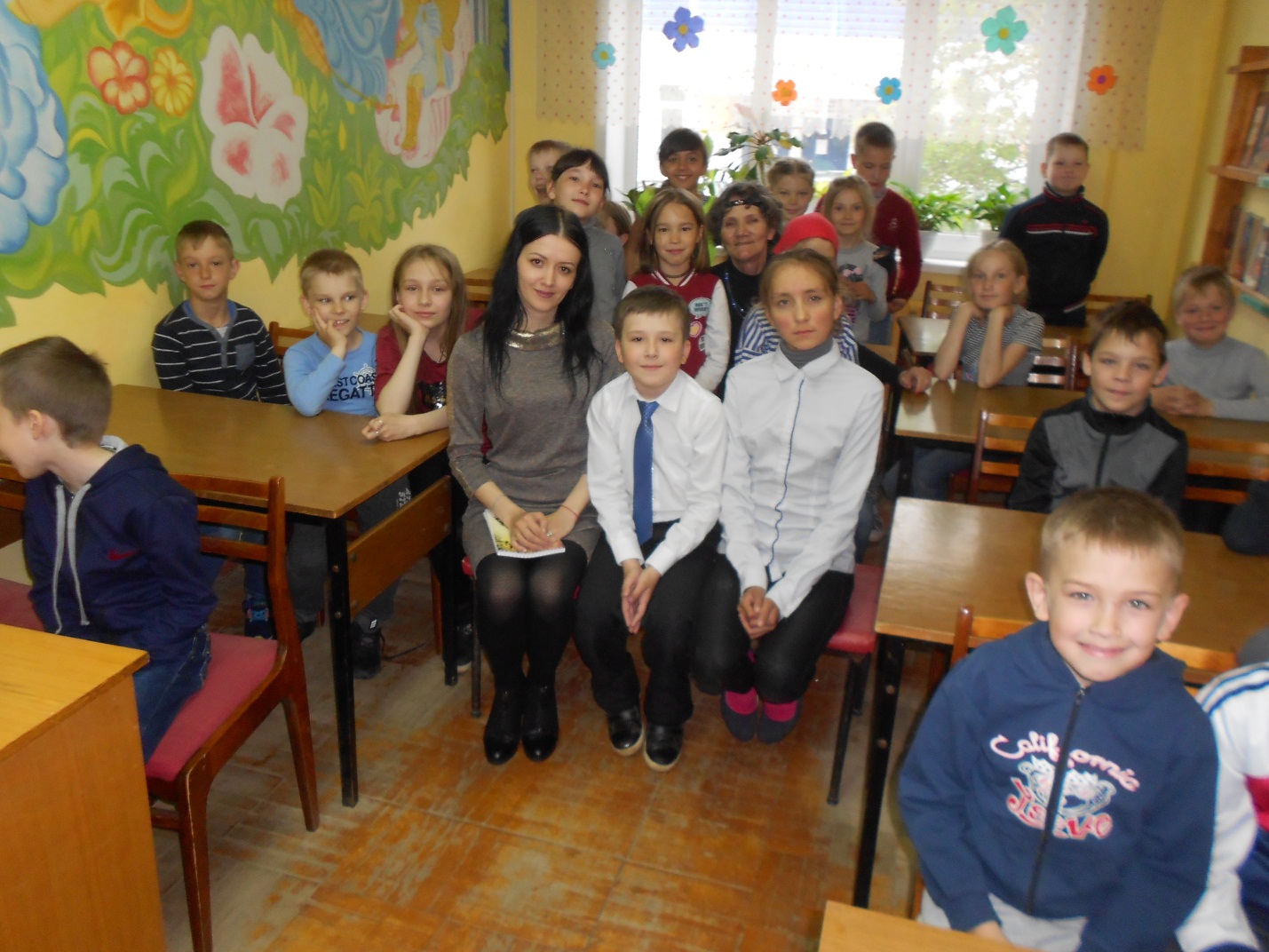 Надежда и Матвей Почуйко,Елена, Светлана и Лиза Пермяковы.